104 – 711 – 156Приложение № 1Интегрированный метапредметный урок – мастерская «Ученик бионической мастерской»№Этап урокаДеятельность учителя№ слайдаВид деятельностиДеятельность ученикаДеятельность ученикаУмения, навыкиУмения, навыки1Организационный моментНа перемене - просмотр ролика «Крылья ноги и хвосты»1Организационный моментЗдравствуй. Меня зовут __________, сегодня я буду вас сопровождать при посещении мастерской двух всемирно известных ученых Ч. Дарвина и Виллиана Фогга.№12 актуализация знанийИм потребовались помощники, поэтому они приглашают вас в свою мастерскую для того чтобы пройти испытания на профпригодность.№22 актуализация знанийФамилию Ч.Дарвину, все слышали хотя бы один раз в жизни. Внимание! С каким словом у вас ассоциируется фамилия этого человека.Ответ: эволюцияОтвет: эволюция2 актуализация знанийВиллиан Фогг и его приключения вам известны по одному художественному фильму. Как называется этот фильм?Что это был за человек? Чем он занимался?Ответ: «За 80 дней вокруг света» Ученый – изобретатель, инженер конструкторОтвет: «За 80 дней вокруг света» Ученый – изобретатель, инженер конструктор3целеполагание  при работе в мастерской вам, как будущим помощников ученых необходимо будет провести исследовательскую работу по изучению одного из явлений в живой природе, причем вам потребуются знания по биологии, математике и физике.3целеполаганиеЧ.Дарвин ставит перед вами задачу: На слайде два представителя разных видов? Кто изображен на этих рисунках? №3Беседа Ответ: Горилла, человек.3целеполаганиеКто из них выживет в ходе эволюции? Почему?Ответ: Горилла, потому что сильнее; Человек, потому что … приспособленность3целеполаганиеУточним нашу цель нашего урока: изучить,  в чем заключается приспособленность, при этом  вы должны выяснить:Чтение цели присвоение цели обучающимся3целеполаганиеПриготовьте бланк работы приложение 2, прочитайте на нем цель работыЧтение цели Подписывают бланк 3целеполаганиеЧто является объектом нашего изученияЧтение цели Ответ: организм3целеполаганиеС точки зрения каких наук мы будем рассматривать наш объект - организмЧтение цели Ответ: С точки зрения биологии, математики, физики3целеполаганиеА вот что является предметом нашего исследования?Чтение цели Ответ: приспособленность4постановка задачКаковы задачи нашего урока: выяснить - 1Как биологи, выяснить, что такое приспособленность организма к среде обитания? В чем она выражается? Найти  черты приспособлений у организмов?2. Что такое приспособленный организм с точки зрения инженера – конструктора?3.Какое строение имеет  приспособленный организм как физическое тело?4.Как связано строение тела организма с его физическими свойствами, а также с физическими свойствами среды ?5.Можно ли эти знания использовать в практической деятельности человека и зачем?По мере решения задач вы будем обобщать и делать выводы, поэтому после заданий есть фраза «итог», который представляет собой текст с пропущенными словами. Ваша задача заполнить пропуски в тексте.№4Чтение и анализ заданий на бланкеприсвоение учебных задач 5. Создание и разрешение первой проблемной ситуации «Организм как совокупность органов»5. Создание и разрешение первой проблемной ситуации «Организм как совокупность органов»5. Создание и разрешение первой проблемной ситуации «Организм как совокупность органов»5. Создание и разрешение первой проблемной ситуации «Организм как совокупность органов»5. Создание и разрешение первой проблемной ситуации «Организм как совокупность органов»5. Создание и разрешение первой проблемной ситуации «Организм как совокупность органов»5. Создание и разрешение первой проблемной ситуации «Организм как совокупность органов»5. Создание и разрешение первой проблемной ситуации «Организм как совокупность органов»5. Создание и разрешение первой проблемной ситуации «Организм как совокупность органов»формулирование проблемыВнимание! Работаем со слайдом.№ 5Устная работаумения: работа с определением слайда, закрепление при работе со схемой, нахождение адаптации у водного животногоформулирование проблемыПервое испытание от Ч. Дарвина: Что же  такое приспособленность? Прочитайте определение, найдите и назовите ключевое слово№ 5Устная работаОтвет: соответствиеОтвет: соответствиеОтвет: соответствиеумения: работа с определением слайда, закрепление при работе со схемой, нахождение адаптации у водного животногорешение проблемыРабота со схемой на слайде:Что за животное изображено на слайде?№ 5Устная работаОтвет: КасаткаОтвет: КасаткаОтвет: Касаткаумения: работа с определением слайда, закрепление при работе со схемой, нахождение адаптации у водного животногорешение проблемыНазовите его среду обитания.№ 5Устная работаОтвет: ВоднаяОтвет: ВоднаяОтвет: Воднаяумения: работа с определением слайда, закрепление при работе со схемой, нахождение адаптации у водного животногорешение проблемыНазовите черты приспособленности к водной среде обитания?№ 5Устная работаОтвет: Плавник  Ответ: Плавник  Ответ: Плавник  умения: работа с определением слайда, закрепление при работе со схемой, нахождение адаптации у водного животногорешение проблемыДля чего?№ 5Устная работаОтвет: плаватьОтвет: плаватьОтвет: плаватьумения: работа с определением слайда, закрепление при работе со схемой, нахождение адаптации у водного животногорешение проблемыКаждой среде обитания соответствуют свои адаптации – приспособления.Найдите задание 1 приложение 2. Прочитайте к нему инструкцию.Какова ваша задача?Время – примерно 2 минСр с заданием1 бланкаОтвет: Найди соответствие между средой обитания, строением и функцией организмаОтвет: Найди соответствие между средой обитания, строением и функцией организмаОтвет: Найди соответствие между средой обитания, строением и функцией организмаУмение определять животное, находить адаптации. объяснять их значение решение проблемыКаждой среде обитания соответствуют свои адаптации – приспособления.Найдите задание 1 приложение 2. Прочитайте к нему инструкцию.Какова ваша задача?Время – примерно 2 минСр с заданием1 бланкаЗадание 1. Это животное приспособлено к обитанию в двух средах. Найдите адаптации (приспособления) к этим двум средам обитания, заполнив пустые места в таблицеЗадание 1. Это животное приспособлено к обитанию в двух средах. Найдите адаптации (приспособления) к этим двум средам обитания, заполнив пустые места в таблицеЗадание 1. Это животное приспособлено к обитанию в двух средах. Найдите адаптации (приспособления) к этим двум средам обитания, заполнив пустые места в таблицеУмение определять животное, находить адаптации. объяснять их значение решение проблемыВнимание на слайд!Итак, охарактеризуйте животное по следующей схеме: название животного – название среды обитания – название адаптации - функция №6Работа со схемой слайда устно по заданию 1Гусь – обитатель водной среды – имеет конечности с перепонками – чтобы плаватьГусь – обитатель водной среды – имеет конечности с перепонками – чтобы плаватьГусь – обитатель водной среды – имеет конечности с перепонками – чтобы плаватьУмение логически правильно строить ответь по определенной схемерешение проблемыВнимание на слайд!Итак, охарактеризуйте животное по следующей схеме: название животного – название среды обитания – название адаптации - функция №6Работа со схемой слайда устно по заданию 1Гусь – обитатель – наземно -воздушной среды – крылья - летатьГусь – обитатель – наземно -воздушной среды – крылья - летатьГусь – обитатель – наземно -воздушной среды – крылья - летатьУмение логически правильно строить ответь по определенной схемерешение проблемыА что такое конечность, перепонки, крылья?Ответ: органыОтвет: органыОтвет: органырешение проблемыКакие еще органы гуся вы можете назвать?Ответ: шея, голова, сердце и т.д.Ответ: шея, голова, сердце и т.д.Ответ: шея, голова, сердце и т.д.решение проблемыПриспособленность выражается не только в наличие органа выполняющего определенную функцию, но и в строении этого органаРассмотрим крыло как орган, приспособленный к полету. № 7Устная работа со слайдом Уметь объчснять строение органа в связи с выполняемой функцией, работать с объектом как  с целостной системойрешение проблемыРисунок внутреннее строение крыла. Что является опорной частью для этого органа№ 7Устная работа со слайдом Ответ: скелетОтвет: скелетОтвет: скелетУметь объчснять строение органа в связи с выполняемой функцией, работать с объектом как  с целостной системойрешение проблемыЧто крепиться к скелету и заставляет перемещаться его в пространстве? № 7Устная работа со слайдом Ответ: мышцыОтвет: мышцыОтвет: мышцыУметь объчснять строение органа в связи с выполняемой функцией, работать с объектом как  с целостной системойрешение проблемыРисунок внешнего строения крыла. Чем покрыто крыло?№ 7Устная работа со слайдом Ответ: перьямиОтвет: перьямиОтвет: перьямиУметь объчснять строение органа в связи с выполняемой функцией, работать с объектом как  с целостной системойрешение проблемыЗачем нужны перья?№ 7Устная работа со слайдом летатьлетатьлетатьУметь объчснять строение органа в связи с выполняемой функцией, работать с объектом как  с целостной системойрешение проблемыНо это частичный ответ. Уточним. Что образуют перья,  накладываясь друг на друга№ 7Устная работа со слайдом Летательную поверхность, поверхность крылаЛетательную поверхность, поверхность крылаЛетательную поверхность, поверхность крылаУметь объчснять строение органа в связи с выполняемой функцией, работать с объектом как  с целостной системойрешение проблемыА как будет называться совокупность всех органов тела гуся?№ 7Устная работа со слайдом Ответ: организмОтвет: организмОтвет: организмУметь объчснять строение органа в связи с выполняемой функцией, работать с объектом как  с целостной системойрешение проблемыПриспособленный организм имеет приспособления (адаптации) к среде обитания в каждом органе.№ 7Устная работа со слайдом Уметь объчснять строение органа в связи с выполняемой функцией, работать с объектом как  с целостной системойрешение проблемыИтак, сделайте выводы по первой части работы после задание1 есть текст с пропусками, заполните их:Приспособленный организм - организм, состоящий из _________в, которые выполняют определенные _________  в данной среде о________я и поэтому имеют  определенное с___________Сверьте вывод с выводом соседа.Озвучьте свой ответ.№ 7Заполнение пропусков в тексте, озвучиваниеОтвет: Это организм, состоящий из органов, которые выполняют в данной среде обитания определенные функции и поэтому имеют  определенное строениеОтвет: Это организм, состоящий из органов, которые выполняют в данной среде обитания определенные функции и поэтому имеют  определенное строениеОтвет: Это организм, состоящий из органов, которые выполняют в данной среде обитания определенные функции и поэтому имеют  определенное строениеУметь анализировать материал, обобщать, делать выводы, работать с этим типом задания6Создание и разрешение второй проблемной ситуации «Организм как конструкция»Создание и разрешение второй проблемной ситуации «Организм как конструкция»Создание и разрешение второй проблемной ситуации «Организм как конструкция»Создание и разрешение второй проблемной ситуации «Организм как конструкция»Создание и разрешение второй проблемной ситуации «Организм как конструкция»Создание и разрешение второй проблемной ситуации «Организм как конструкция»Создание и разрешение второй проблемной ситуации «Организм как конструкция»Создание и разрешение второй проблемной ситуации «Организм как конструкция»создание проблемной ситуацииСлово берет Виллиан Фогг. Он предлагает вам взглянуть на живой организм с другой точки зрения: как они устроены, каким законам природы подчиняются не как живые организмы, а как природные тела№ 8формулирование проблемыОрганизм это – тело или явление?А раз это тело. То оно должно быть устроено определенным образом. А вот как?Ответ: телоОтвет: телоОтвет: телоразрешение проблемыНа слайде дано несколько определений, взятых из различных источников. Соберите из них одно логически построенное  определение организма как тела природыЗапишите определение тела на бланке  приложение 2.№ 9Фронтально, Ответ: Это объект, то есть тело, в котором есть взаимное расположение тел, образующих каркас и поверхность. Ответ: Это объект, то есть тело, в котором есть взаимное расположение тел, образующих каркас и поверхность. Ответ: Это объект, то есть тело, в котором есть взаимное расположение тел, образующих каркас и поверхность. Уметь анализировать текст, его систематизировать, логически строить определениеразрешение проблемыКак, исходя из вашего определения, по – другому, можно назвать тело№ 9устная беседаОтвет: конструкцияОтвет: конструкцияОтвет: конструкцияУметь анализировать текст, его систематизировать, логически строить определениеразрешение проблемыИз каких двух частей состоит конструкция?№ 9устная беседаОтвет: Каркас и поверхность конструкцииОтвет: Каркас и поверхность конструкцииОтвет: Каркас и поверхность конструкцииразрешение проблемыКаждая из двух частей конструкции выполняет свою функцию. А вот какую функцию они  выполняют,  вы выясните, работая с трехмерной моделью животного выполняя задание 3А.. На столах у вас лежат коробки с разборными моделями.Что вам надо сделать, чтобы вам ответить на вопрос о функциях?№ 9Ответ: А. Собрать модельБ. Прочитать заданиеВ. Выполнить задание Ответ: А. Собрать модельБ. Прочитать заданиеВ. Выполнить задание Ответ: А. Собрать модельБ. Прочитать заданиеВ. Выполнить задание Навыки пространственного мышления, умение конструировать, Умение работать по алгоритму с объектами по их описанию, анализу признаков, уметь применять знания из предметной области математика, формировать новое понимание понятия фигура и форма, разрешение проблемы1. Рассмотри его. Что представляет собой модель животного: плоскую модель (2D) или каркасную конструкцию из сочетающихся фигур (3D)? (подчеркни)2. Возьми фольгу, оберни ею каркас крыла, брюшка.Ответь на вопросы:А.название животного Б. В какой среде обитает ваше животное?в. Что придает телу каркас? г. Чем является фольга в данной конструкции?работа в парах письменно, индивидуально, по желанию1. Рассмотри его. Что представляет собой модель животного: плоскую модель (2D) или каркасную конструкцию из сочетающихся фигур (3D)? (подчеркни)2. Возьми фольгу, оберни ею каркас крыла, брюшка.Ответь на вопросы:А.название животного Б. В какой среде обитает ваше животное? – наземно - воздушнойв. Что придает телу каркас?  - формуг. Чем является фольга в данной конструкции - поверхностью, которая соединяет внутренние органы в единое тело1. Рассмотри его. Что представляет собой модель животного: плоскую модель (2D) или каркасную конструкцию из сочетающихся фигур (3D)? (подчеркни)2. Возьми фольгу, оберни ею каркас крыла, брюшка.Ответь на вопросы:А.название животного Б. В какой среде обитает ваше животное? – наземно - воздушнойв. Что придает телу каркас?  - формуг. Чем является фольга в данной конструкции - поверхностью, которая соединяет внутренние органы в единое тело1. Рассмотри его. Что представляет собой модель животного: плоскую модель (2D) или каркасную конструкцию из сочетающихся фигур (3D)? (подчеркни)2. Возьми фольгу, оберни ею каркас крыла, брюшка.Ответь на вопросы:А.название животного Б. В какой среде обитает ваше животное? – наземно - воздушнойв. Что придает телу каркас?  - формуг. Чем является фольга в данной конструкции - поверхностью, которая соединяет внутренние органы в единое телоНавыки пространственного мышления, умение конструировать, Умение работать по алгоритму с объектами по их описанию, анализу признаков, уметь применять знания из предметной области математика, формировать новое понимание понятия фигура и форма, разрешение проблемыОтветь на устные вопросы: назовите ваших  животных №10беседаОтвет: оса, богомол, муравей, бабочкаОтвет: оса, богомол, муравей, бабочкаОтвет: оса, богомол, муравей, бабочкаУмение по внешним признакам определять вид животного, давать систематическое описание, соотносить внешний вид животного и среду обитания, разрешение проблемыдайте систематическое описание ваших животныхЦарствоПодцарствоТипклассбеседаОтвет: Царство -животныеПодцарство - многоклеточныеТип - членистоногиеКласс - насекомыеОтвет: Царство -животныеПодцарство - многоклеточныеТип - членистоногиеКласс - насекомыеОтвет: Царство -животныеПодцарство - многоклеточныеТип - членистоногиеКласс - насекомыеУмение по внешним признакам определять вид животного, давать систематическое описание, соотносить внешний вид животного и среду обитания, разрешение проблемыВ какой среде обитает ваше животное?беседаОтвет: Наземно - воздушнойОтвет: Наземно - воздушнойОтвет: Наземно - воздушнойУмение по внешним признакам определять вид животного, давать систематическое описание, соотносить внешний вид животного и среду обитания, разрешение проблемыЧто придает телу каркас?беседаОтвет: формуОтвет: формуОтвет: формуУмение по внешним признакам определять вид животного, давать систематическое описание, соотносить внешний вид животного и среду обитания, разрешение проблемыСочетание каких фигур образуют каркас брюшкаролик слайда №10беседаОтвет: кругиОтвет: кругиОтвет: кругиУмение по внешним признакам определять вид животного, давать систематическое описание, соотносить внешний вид животного и среду обитания, разрешение проблемыЧем является фольга в данной конструкции беседаОтвет: поверхностьюОтвет: поверхностьюОтвет: поверхностьюУмение по внешним признакам определять вид животного, давать систематическое описание, соотносить внешний вид животного и среду обитания, разрешение проблемыкакую геометрическую фигуру напоминает крыло? беседаОтвет: Крыло - треугольникОтвет: Крыло - треугольникОтвет: Крыло - треугольникУмение по внешним признакам определять вид животного, давать систематическое описание, соотносить внешний вид животного и среду обитания, разрешение проблемыПочему крыло и брюшко  имеют такую форму?беседаОтвет: Чтобы летать, брюшко обтекаемой формы, чтобы не снижать скоростьОтвет: Чтобы летать, брюшко обтекаемой формы, чтобы не снижать скоростьОтвет: Чтобы летать, брюшко обтекаемой формы, чтобы не снижать скоростьУмение по внешним признакам определять вид животного, давать систематическое описание, соотносить внешний вид животного и среду обитания, разрешение проблемыИтак, каркас определяет форму тела, но играет ли характер поверхности, ее геометрический рисунок какое - либо  значение?беседаУмение по внешним признакам определять вид животного, давать систематическое описание, соотносить внешний вид животного и среду обитания, разрешение проблемыКак называется наука, изучающая формы и фигурыбеседаОтвет: геометрияОтвет: геометрияОтвет: геометрияУмение по внешним признакам определять вид животного, давать систематическое описание, соотносить внешний вид животного и среду обитания, разрешение проблемыНайдите на бланке задание 3Б, выполняя его, вы должны назвать те геометрические фигуры, которые чаще всего будут встречаться.№ 11складывание фигурки в стиле оригами, обсуждение Складывание по схеме «Голова кошки», расчерчивание, ответы на вопросы бланка заданий: Складывание по схеме «Голова кошки», расчерчивание, ответы на вопросы бланка заданий: Складывание по схеме «Голова кошки», расчерчивание, ответы на вопросы бланка заданий:Уметь, следуя схеме, сложить фигуркуУмение видеть поверхность тела как  плоскость, представляющая собой совокупность  геометрических фигур различной сложностиУметь различать простые и сложные геометрические фигуры, Выделять в сложных фигурах простыеПрименять знания из предметной области математика к биологическому объектуразрешение проблемыКто справиться с заданием, есть второй вариант этой работы с другой фигурой Складывание по схеме «Голова кошки», расчерчивание, ответы на вопросы бланка заданий: Складывание по схеме «Голова кошки», расчерчивание, ответы на вопросы бланка заданий: Складывание по схеме «Голова кошки», расчерчивание, ответы на вопросы бланка заданий:Уметь, следуя схеме, сложить фигуркуУмение видеть поверхность тела как  плоскость, представляющая собой совокупность  геометрических фигур различной сложностиУметь различать простые и сложные геометрические фигуры, Выделять в сложных фигурах простыеПрименять знания из предметной области математика к биологическому объектуразрешение проблемыКакие геометрические  фигуры вы нашли?Ответ: Треугольники, трапеция, квадратОтвет: Треугольники, трапеция, квадратОтвет: Треугольники, трапеция, квадратУметь, следуя схеме, сложить фигуркуУмение видеть поверхность тела как  плоскость, представляющая собой совокупность  геометрических фигур различной сложностиУметь различать простые и сложные геометрические фигуры, Выделять в сложных фигурах простыеПрименять знания из предметной области математика к биологическому объектуразрешение проблемыА что такое геометрическая фигура?Дайте определение геометрическим фигурам, изображенным на слайде.№12Ответ: Круг - Часть плоскости, ограниченная окружностью– множество точек плоскости, удаленных от заданной точки этой плоскости (центр круга — o) на расстояние, не превышающее заданное (радиус круга).Ответ: Круг - Часть плоскости, ограниченная окружностью– множество точек плоскости, удаленных от заданной точки этой плоскости (центр круга — o) на расстояние, не превышающее заданное (радиус круга).Ответ: Круг - Часть плоскости, ограниченная окружностью– множество точек плоскости, удаленных от заданной точки этой плоскости (центр круга — o) на расстояние, не превышающее заданное (радиус круга).Уметь, следуя схеме, сложить фигуркуУмение видеть поверхность тела как  плоскость, представляющая собой совокупность  геометрических фигур различной сложностиУметь различать простые и сложные геометрические фигуры, Выделять в сложных фигурах простыеПрименять знания из предметной области математика к биологическому объектуразрешение проблемыЧто такое круг?№12Ответ: Круг - Часть плоскости, ограниченная окружностью– множество точек плоскости, удаленных от заданной точки этой плоскости (центр круга — o) на расстояние, не превышающее заданное (радиус круга).Ответ: Круг - Часть плоскости, ограниченная окружностью– множество точек плоскости, удаленных от заданной точки этой плоскости (центр круга — o) на расстояние, не превышающее заданное (радиус круга).Ответ: Круг - Часть плоскости, ограниченная окружностью– множество точек плоскости, удаленных от заданной точки этой плоскости (центр круга — o) на расстояние, не превышающее заданное (радиус круга).Уметь, следуя схеме, сложить фигуркуУмение видеть поверхность тела как  плоскость, представляющая собой совокупность  геометрических фигур различной сложностиУметь различать простые и сложные геометрические фигуры, Выделять в сложных фигурах простыеПрименять знания из предметной области математика к биологическому объектуразрешение проблемыЧто такое треугольник?№12Ответ: Треуго́льник – простейший многоугольник, имеющий 3 вершины (угла) и 3 стороны; часть плоскости, ограниченная тремя точками, и тремя отрезками, попарно соединяющими эти точки.Ответ: Треуго́льник – простейший многоугольник, имеющий 3 вершины (угла) и 3 стороны; часть плоскости, ограниченная тремя точками, и тремя отрезками, попарно соединяющими эти точки.Ответ: Треуго́льник – простейший многоугольник, имеющий 3 вершины (угла) и 3 стороны; часть плоскости, ограниченная тремя точками, и тремя отрезками, попарно соединяющими эти точки.Уметь, следуя схеме, сложить фигуркуУмение видеть поверхность тела как  плоскость, представляющая собой совокупность  геометрических фигур различной сложностиУметь различать простые и сложные геометрические фигуры, Выделять в сложных фигурах простыеПрименять знания из предметной области математика к биологическому объектуразрешение проблемыЧто такое четырехугольник?№12Ответ: Четырёхугольник — это геометрическая фигура (многоугольник), состоящая из четырёх точек (вершин), никакие три из которых не лежат на одной прямой, и четырёх отрезков (сторон), попарно соединяющих эти точки.Ответ: Четырёхугольник — это геометрическая фигура (многоугольник), состоящая из четырёх точек (вершин), никакие три из которых не лежат на одной прямой, и четырёх отрезков (сторон), попарно соединяющих эти точки.Ответ: Четырёхугольник — это геометрическая фигура (многоугольник), состоящая из четырёх точек (вершин), никакие три из которых не лежат на одной прямой, и четырёх отрезков (сторон), попарно соединяющих эти точки.Уметь, следуя схеме, сложить фигуркуУмение видеть поверхность тела как  плоскость, представляющая собой совокупность  геометрических фигур различной сложностиУметь различать простые и сложные геометрические фигуры, Выделять в сложных фигурах простыеПрименять знания из предметной области математика к биологическому объектуразрешение проблемыВернемся к вопросу - имеет ли значение в сочетании фигур, образующих поверхность тела? Взгляните на слайд «Геометрия крыла птицы и аэродинамика»№13беседа Уметь, следуя схеме, сложить фигуркуУмение видеть поверхность тела как  плоскость, представляющая собой совокупность  геометрических фигур различной сложностиУметь различать простые и сложные геометрические фигуры, Выделять в сложных фигурах простыеПрименять знания из предметной области математика к биологическому объектуразрешение проблемыНазовите геометрические фигуры, которые вы видите?№13беседа Ответ: треугольники, четырех угольникиОтвет: треугольники, четырех угольникиОтвет: треугольники, четырех угольникиУметь, следуя схеме, сложить фигуркуУмение видеть поверхность тела как  плоскость, представляющая собой совокупность  геометрических фигур различной сложностиУметь различать простые и сложные геометрические фигуры, Выделять в сложных фигурах простыеПрименять знания из предметной области математика к биологическому объектуразрешение проблемыПочему, зачем?№13беседа Ответ: Чтобы летатьОтвет: Чтобы летатьОтвет: Чтобы летатьУметь, следуя схеме, сложить фигуркуУмение видеть поверхность тела как  плоскость, представляющая собой совокупность  геометрических фигур различной сложностиУметь различать простые и сложные геометрические фигуры, Выделять в сложных фигурах простыеПрименять знания из предметной области математика к биологическому объектуразрешение проблемыЭто правильно, но пока вас подводит нехватка знаний по физике. Поверхность крыла, состоящая из соединенных  геометрических фигур в определенном порядке и под определенным углом,  вместе с перьями и каркасом из костей и мышц,  создали конструкцию с уникальными аэродинамическими свойствами.На слайде есть определение аэродинамики. Прочитайте. Как вы поняли, что изучает аэродинамика?№13беседа Ответ: Аэродинамика – наука о способности тел перемещаться в воздухе.Ответ: Аэродинамика – наука о способности тел перемещаться в воздухе.Ответ: Аэродинамика – наука о способности тел перемещаться в воздухе.Уметь, следуя схеме, сложить фигуркуУмение видеть поверхность тела как  плоскость, представляющая собой совокупность  геометрических фигур различной сложностиУметь различать простые и сложные геометрические фигуры, Выделять в сложных фигурах простыеПрименять знания из предметной области математика к биологическому объектуразрешение проблемыПосмотрите видеоролик, попробуйте ответить на вопрос: Как птица летит в воздухе?№13просмотр ролика Ответ: Летит, опираясь на воздух.Ответ: Летит, опираясь на воздух.Ответ: Летит, опираясь на воздух.Умение смотреть видеоинформацию, анализироватьразрешение проблемыКстати,  какая наука изучает способность тел перемещаться в воздухе?№13Ответ: аэродинамикаОтвет: аэродинамикаОтвет: аэродинамикаУмение смотреть видеоинформацию, анализироватьразрешение проблемыДавайте проведем миниэксперимент: 1.Сядьте прямо2.разведите руки в сторону3.приподнимите плечо, предплечье и кисти рук опустите вниз  (поза кондора)4.съимитируйте движение крыльев (гребок воздуха)Что вы ощутили?№13Руки давят на воздух, тело при движении отталкивается от негоРуки давят на воздух, тело при движении отталкивается от негоРуки давят на воздух, тело при движении отталкивается от негоУмение имитировать движение животных, наблюдать, анализировать, делать выводы,  объяснять их с точки зрения физикиразрешение проблемыИтак, давайте подведем итоги этой части урока: Что же представляет собой организм с точки зрения математики?№13УстноБлиц - обобщение, фронтальноУмение соотносить фигуру и формуУмение сравнивать находить соответствующие аналогиУмение обобщать, делать выводыразрешение проблемыЧто представляет собой каркас в 3Dмодели?№13УстноБлиц - обобщение, фронтальноСовокупность фигур, соединенных в определенном порядкеСовокупность фигур, соединенных в определенном порядкеСовокупность фигур, соединенных в определенном порядкеУмение соотносить фигуру и формуУмение сравнивать находить соответствующие аналогиУмение обобщать, делать выводыразрешение проблемыЧто придает каркас телу?№13УстноБлиц - обобщение, фронтальноформуформуформуУмение соотносить фигуру и формуУмение сравнивать находить соответствующие аналогиУмение обобщать, делать выводыразрешение проблемыКакие геометрические фигуры лежат в основе геометрических  форм?№13УстноБлиц - обобщение, фронтальноКруг – шар, треугольник – пирамида, прямоугольник - параллелограммКруг – шар, треугольник – пирамида, прямоугольник - параллелограммКруг – шар, треугольник – пирамида, прямоугольник - параллелограммУмение соотносить фигуру и формуУмение сравнивать находить соответствующие аналогиУмение обобщать, делать выводыразрешение проблемыЧто такое поверхность тела? №13УстноБлиц - обобщение, фронтальноСочетание геометрических фигурСочетание геометрических фигурСочетание геометрических фигурУмение соотносить фигуру и формуУмение сравнивать находить соответствующие аналогиУмение обобщать, делать выводыразрешение проблемыЗачем нужно сочетание фигур?№13УстноБлиц - обобщение, фронтальноДля выполнения поверхности определенной функции?Для выполнения поверхности определенной функции?Для выполнения поверхности определенной функции?Умение соотносить фигуру и формуУмение сравнивать находить соответствующие аналогиУмение обобщать, делать выводыразрешение проблемыСравните строение крыла как органа и как  3D модели, найдите соответствие.№13УстноБлиц - обобщение, фронтальноСкелет – каркас, мышцы – каркас, кожа, перья - поверхностьСкелет – каркас, мышцы – каркас, кожа, перья - поверхностьСкелет – каркас, мышцы – каркас, кожа, перья - поверхностьУмение соотносить фигуру и формуУмение сравнивать находить соответствующие аналогиУмение обобщать, делать выводыразрешение проблемыНайдите после 2и 3 задания итог, заполните пропуски в тексте№13работа с бланком заданияОрганизм, орган представляют собой  конструкцию, состоящую  из поверхности и каркаса , придающих телу определенную форму, связанную с определенными функциями в окружающей среде. Поверхность тела представляет собой совокупность геометрических  фигур, тоже выполняет определенную функциюОрганизм, орган представляют собой  конструкцию, состоящую  из поверхности и каркаса , придающих телу определенную форму, связанную с определенными функциями в окружающей среде. Поверхность тела представляет собой совокупность геометрических  фигур, тоже выполняет определенную функциюОрганизм, орган представляют собой  конструкцию, состоящую  из поверхности и каркаса , придающих телу определенную форму, связанную с определенными функциями в окружающей среде. Поверхность тела представляет собой совокупность геометрических  фигур, тоже выполняет определенную функциюАнализ результатовИтог (задание2 и 3): Организм, орган представляют собой  к _____________, состоящую  из п _________ и к_______а, придающих телу определенную ф_____, связанную с определенными функциями в окружающей среде. Поверхность тела представляет собой ________ геометрических ______________, тоже выполняет определенную ___________Прочитайте вывод. Сверьте выводработа с бланком заданияОрганизм, орган представляют собой  конструкцию, состоящую  из поверхности и каркаса , придающих телу определенную форму, связанную с определенными функциями в окружающей среде. Поверхность тела представляет собой совокупность геометрических  фигур, тоже выполняет определенную функциюОрганизм, орган представляют собой  конструкцию, состоящую  из поверхности и каркаса , придающих телу определенную форму, связанную с определенными функциями в окружающей среде. Поверхность тела представляет собой совокупность геометрических  фигур, тоже выполняет определенную функциюОрганизм, орган представляют собой  конструкцию, состоящую  из поверхности и каркаса , придающих телу определенную форму, связанную с определенными функциями в окружающей среде. Поверхность тела представляет собой совокупность геометрических  фигур, тоже выполняет определенную функцию7Создание и разрешение третьей  проблемной ситуации «Стереометрия организма и его физические свойства»Создание и разрешение третьей  проблемной ситуации «Стереометрия организма и его физические свойства»Создание и разрешение третьей  проблемной ситуации «Стереометрия организма и его физические свойства»Создание и разрешение третьей  проблемной ситуации «Стереометрия организма и его физические свойства»Создание и разрешение третьей  проблемной ситуации «Стереометрия организма и его физические свойства»Создание и разрешение третьей  проблемной ситуации «Стереометрия организма и его физические свойства»Создание и разрешение третьей  проблемной ситуации «Стереометрия организма и его физические свойства»Создание и разрешение третьей  проблемной ситуации «Стереометрия организма и его физические свойства»создание проблемной ситуации Чаще всего в теле животного сочетаются части тела различной формы.№14просмотр роликов, их анализОтвет: Ответ: Ответ: Умение анализировать информация, выделять геометрические формысоздание проблемной ситуации Посмотрите на слайд, ответьте на вопросы:Какой формы крыло?Какова форма головы? Брюшка? №14просмотр роликов, их анализОтвет: Ответ: Ответ: Умение анализировать информация, выделять геометрические формыформулирование проблемыА вот имеет ли это значение или нет? Давайте выясним, кто считает, что имеет, поднимите руки? Кто считает, что не имеет, поднимите руки.Голосование, подсчет голосовГолосование, подсчет голосовГолосование, подсчет голосовформулирование проблемыНаше с вами голосование не имеет никакого значения, потому что в науке применяется единственный критерий истины - доказательство.И как нам утверждает Виллан Фогг и его слуга Паспарту: «Ничего не применяй на веру, все нуждается в доказательствах»решение проблемыЧтобы что – доказать,  надо поставить эксперимент.Итак, цель эксперимента – влияют ли особенности форм тела, их сочетание между собой на физические свойства самого тела№15решение проблемыНайдите  на бланке задание № 4. Прочитайте внимательно  вводное слово к работе, просмотрите задание  целиком.Чтение вводной части, ознакомление с заданиемЧтение вводной части, ознакомление с заданиемЧтение вводной части, ознакомление с заданиемУмение понимать текстрешение проблемыКакую закономерность вы могли установить?установочная беседаСвойства среды связаны со свойствами телСвойства среды связаны со свойствами телСвойства среды связаны со свойствами телрешение проблемыКто такая радиолярия?Ответ: водное одноклеточное животноеОтвет: водное одноклеточное животноеОтвет: водное одноклеточное животноерешение проблемыЧто такое планктон?Ответ: небольшие по размерам организмы, обитающие в поверхностном слое водыОтвет: небольшие по размерам организмы, обитающие в поверхностном слое водыОтвет: небольшие по размерам организмы, обитающие в поверхностном слое водырешение проблемыПланктон бывает двух видов: зоопланктон и фитопланктон. К какому виду планктона относится радиолярия?Ответ: зоопланктонОтвет: зоопланктонОтвет: зоопланктонрешение проблемыЧто такое плавучесть?№16Ответ: Ответ: Ответ: решение проблемыВыполняя задание 4А  приложение 2., вспомните  строение тела радиолярии, выясните какие геометрические формы лежат в основе строения ее частей.Работа с рисунком на бланкеУмение распознавать части тела животного, соотносить форму тела и его геометрическую формурешение проблемыВнимание на слайд. Что обозначено на рисунке под цифрами№17Ответ: - возможны различные варианты ответов 1-2-3-Ответ: - возможны различные варианты ответов 1-2-3-Ответ: - возможны различные варианты ответов 1-2-3-Умение распознавать части тела животного, соотносить форму тела и его геометрическую формурешение проблемыПроверяем на слайде 18№18Кремниевая капсулаКремниевые лучиОтверстия в капсулеКремниевая капсулаКремниевые лучиОтверстия в капсулеКремниевая капсулаКремниевые лучиОтверстия в капсулеУмение распознавать части тела животного, соотносить форму тела и его геометрическую формурешение проблемыКакими двумя геометрическими формами образован скелет радиолярииобсуждение Ответ: Шар и цилиндрыОтвет: Шар и цилиндрыОтвет: Шар и цилиндрыУмение распознавать части тела животного, соотносить форму тела и его геометрическую формурешение проблемыИтак, объект – радиолярия. Умение формулировать новое неизвестное определение на основе предоставленной информациирешение проблемыСвойство  - плавучесть, что же такое плавучесть? №19Работа со слайдомОтвет: Способность тела плавать в определенном слое водыОтвет: Способность тела плавать в определенном слое водыОтвет: Способность тела плавать в определенном слое водыУмение формулировать новое неизвестное определение на основе предоставленной информациирешение проблемыДля постановки опыта нам необходимо следующее оборудование: части игрушки «Гусеницы», груз, корпуса от ручек, емкость с водой, шкала оцениваниядемонстрация  опыта учителем, иксация результатов и оценивание плавучести бучающимисярешение проблемыВ бланке для обучающихся есть шкала для оценки плавучести. Просмотрите ее еще разОцените плавучесть тела радиолярии от 0-до 2демонстрация  опыта учителем, иксация результатов и оценивание плавучести бучающимисяПросмотр шкалы критериев оценки плавучестиПросмотр шкалы критериев оценки плавучестиПросмотр шкалы критериев оценки плавучестирешение проблемыВопрос: Аналогом чего является один сегмент тела игрушечной гусеницы?демонстрация  опыта учителем, иксация результатов и оценивание плавучести бучающимисяОтвет: Кремниевой капсулыОтвет: Кремниевой капсулыОтвет: Кремниевой капсулырешение проблемыВнутрь капсулы поместим монетку, так как тело животного хоть и состоит из одной клетки, но также имеет вес.демонстрация  опыта учителем, иксация результатов и оценивание плавучести бучающимисярешение проблемыОпыт1. Назовем его «Шаровидный скелет и плавучесть».Как вы думаете, что произойдет с этим шаровидным телом, если его опустить в воду?Слайды 20 – 22 включаются после проведения опытаПри невозможности проведения опыта можно воспользоваться слайдами для обсуждения, просмотреть прикрепленный ролик.№20демонстрация  опыта учителем, иксация результатов и оценивание плавучести бучающимисяОтвет:  будет плавать на поверхностиОтвет: утонетОтвет:  будет плавать на поверхностиОтвет: утонетОтвет:  будет плавать на поверхностиОтвет: утонетУмение наблюдать, фиксировать результаты, их критериально оцениватьрешение проблемыОпускаем шар в воду№20демонстрация  опыта учителем, иксация результатов и оценивание плавучести бучающимисяЗаполнение таблицы на бланке: результат -капсула утонула,  плавучесть -0Заполнение таблицы на бланке: результат -капсула утонула,  плавучесть -0Заполнение таблицы на бланке: результат -капсула утонула,  плавучесть -0Умение наблюдать, фиксировать результаты, их критериально оцениватьрешение проблемыА может капсула тяжелая?  Как можно ее облегчить?Опыт2. Назовем его «Дырки и плавучесть». Возьмем облегченную конструкцию  - с отверстиями в скелете, опустим в воду. Что произошло?Раз отверстия не влияют на плавучесть, следовательно, у них другая функция.№21демонстрация  опыта учителем, иксация результатов и оценивание плавучести бучающимисяОтвет: сделать в шаре отверстияОтвет: Утонуло, плавучесть 0Ответ: сделать в шаре отверстияОтвет: Утонуло, плавучесть 0Ответ: сделать в шаре отверстияОтвет: Утонуло, плавучесть 0Умение наблюдать, фиксировать результаты, их критериально оцениватьрешение проблемыПроделаем третий опыт под названием «Шар и цилиндры»Соединим шар с  корпусами от ручек, опустим в воду. Что произошло?№22демонстрация  опыта учителем, иксация результатов и оценивание плавучести бучающимисяОтвет: Плавает на определенной глубине, плавучесть-2Ответ: Плавает на определенной глубине, плавучесть-2Ответ: Плавает на определенной глубине, плавучесть-2Умение наблюдать, фиксировать результаты, их критериально оцениватьрешение проблемыУ кого какие предположения?№22обсуждениеОтвет: Кремниевые лучи создают большую поверхность тела. Чем больше поверхность тела, тем меньше давление, тем выше плавучестьОтвет: Кремниевые лучи создают большую поверхность тела. Чем больше поверхность тела, тем меньше давление, тем выше плавучестьОтвет: Кремниевые лучи создают большую поверхность тела. Чем больше поверхность тела, тем меньше давление, тем выше плавучестьУмение выдвигать гипотезы, их обосновывать или опровергать, делать выводырешение проблемыИтак, вспомните,  какую цель мы преследовали при постановки эксперимента.№23цель эксперимента – влияют ли особенности форм тела, их сочетание между собой на физические свойства самого телацель эксперимента – влияют ли особенности форм тела, их сочетание между собой на физические свойства самого телацель эксперимента – влияют ли особенности форм тела, их сочетание между собой на физические свойства самого теларешение проблемыКакова плавучесть в опыте 1?№230твет: 00твет: 00твет: 0решение проблемыКакова плавучесть в опыте 3?№23Ответ: 2Ответ: 2Ответ: 2решение проблемыКакой вывод мы можем сделать? Заполните бланк работы  Итог (задание4 ): Среда обитания обладает определенными физическими свойствами. Особенности  конструкции (теле) ___________ значение - обеспечивает ф_______________ е свойства тела. Физические свойства среды ________________ физическим свойствам тел. Сочетание форм  ___________ значение - увеличивает приспособленность к среде обитания.Озвучьте ваш вывод.№23Среда обитания обладает определенными физическими свойствами. Особенности  конструкции (теле) имеют значение - обеспечивает физические свойства тела. Физические свойства среды соответствуют  физическим свойствам тел. Сочетание форм  имеет  значение - увеличивает приспособленность к среде обитания.Среда обитания обладает определенными физическими свойствами. Особенности  конструкции (теле) имеют значение - обеспечивает физические свойства тела. Физические свойства среды соответствуют  физическим свойствам тел. Сочетание форм  имеет  значение - увеличивает приспособленность к среде обитания.Среда обитания обладает определенными физическими свойствами. Особенности  конструкции (теле) имеют значение - обеспечивает физические свойства тела. Физические свойства среды соответствуют  физическим свойствам тел. Сочетание форм  имеет  значение - увеличивает приспособленность к среде обитания.закрепление  и применение полученных результатовЧ.Дарвин и В. Фогг предлагают вам  обобщить материал по исследованному материалу  и сделать выводы.Пожалуйста, как кратко можно сформулировать выводы.№24Высказывания обобщающего характераВысказывания обобщающего характераВысказывания обобщающего характеразакрепление  и применение полученных результатовВам предлагается следующее: сейчас откроем слайд с перефразированными положениями выводов. Ваша задача  - привести к каждому положению по примеру.№258Создание и разрешение четвертой  проблемной ситуации «Как и где можно применить эти знания?»Создание и разрешение четвертой  проблемной ситуации «Как и где можно применить эти знания?»Создание и разрешение четвертой  проблемной ситуации «Как и где можно применить эти знания?»Создание и разрешение четвертой  проблемной ситуации «Как и где можно применить эти знания?»Создание и разрешение четвертой  проблемной ситуации «Как и где можно применить эти знания?»Создание и разрешение четвертой  проблемной ситуации «Как и где можно применить эти знания?»Создание и разрешение четвертой  проблемной ситуации «Как и где можно применить эти знания?»Создание и разрешение четвертой  проблемной ситуации «Как и где можно применить эти знания?»формулирование проблемыНаши  ученые спрашивают вас: «А не забыли ли вы, зачем пришли сегодня в их мастерскую?»Ответ: чтобы пройти конкурсный отбор как будущие ученики бионической мастерской, будущие помощники ученых.Ответ: чтобы пройти конкурсный отбор как будущие ученики бионической мастерской, будущие помощники ученых.Ответ: чтобы пройти конкурсный отбор как будущие ученики бионической мастерской, будущие помощники ученых.формулирование проблемыНа какой вопрос вы пока не получили ответ?Ответ: Что такое бионическая мастерская?Чем в ней занимаются?Ответ: Что такое бионическая мастерская?Чем в ней занимаются?Ответ: Что такое бионическая мастерская?Чем в ней занимаются?формулирование проблемыНа слайде определение науки «Бионики»№27Разбор определенияРазбор определенияРазбор определениярешение проблемыГде же лежит начало науки бионики? Оно в мечтах человечества о полетах в небо, путешествиях в глубины океана.Вспомните, какие герои Античности смогли подняться в небо? Какой миф, связанный с этими героями, вы изучали по истории и литературе?№28Ответ: легенда о Дадиле и его сыне Икаре.Сообщение, приготовленное учеником заранее, «Легенда о Далиле и его сыне Икаре».Ответ: легенда о Дадиле и его сыне Икаре.Сообщение, приготовленное учеником заранее, «Легенда о Далиле и его сыне Икаре».Ответ: легенда о Дадиле и его сыне Икаре.Сообщение, приготовленное учеником заранее, «Легенда о Далиле и его сыне Икаре».Умение работать с информацией по определенной тематике, делать сообщение, выступать, отвечать на вопросырешение проблемыВ средние века жил гениальнейший художник, автор этого художественного произведения,  одновременно гениальный инженер, конструктор этих приборов.О ком мы ведем речь?№29Ответ: Леонардо да ВинчиОтвет: Леонардо да ВинчиОтвет: Леонардо да Винчирешение проблемыПожалуйста,  давайте ознакомимся с изобретениями Леонардо да Винчи№29Защита проекта «Лонардо да Винчи – гениальный изобретатель».Краткое содержание: создал проекты танка, вертолета, птероплана , а также изобретений имевших уже в то время большое практическое значение, например, кузнечных мехов.Защита проекта «Лонардо да Винчи – гениальный изобретатель».Краткое содержание: создал проекты танка, вертолета, птероплана , а также изобретений имевших уже в то время большое практическое значение, например, кузнечных мехов.Защита проекта «Лонардо да Винчи – гениальный изобретатель».Краткое содержание: создал проекты танка, вертолета, птероплана , а также изобретений имевших уже в то время большое практическое значение, например, кузнечных мехов.Умение работать с информацией по определенной тематике, делать сообщение, выступать, работать с визуальными информационными технологиями, отвечать на вопросырешение проблемыНо многие идеи Леонардо да Винчи не были воплощены  жизнь. Для этого необходимо было знание тех законов физики, которые еще не были открыты, а также, наличие материалов , которые еще не были изобретены. Этот гениальный человек намного опередил свое время. Многие его открытия впоследствии были открыты заново и воплощены в жизнь.№29решение проблемыВ конце IX – начале XX века, два ученых, изучавших полет птиц, пришли к изобретению летательных аппаратов. Это Александр Федорович Можайский, гражданин России, и Отто Лариенталь, гражданин Австрии. Они разными способами решали проблему подъема аппаратов небо. А вот как?№30Защита проекта «Первые авиаконструкторы». Содержание: что изобрели эти авиаконструкторы, каковы принципы строения их летательных аппаратов. Кто смог решить задачу подъема летательного аппарата, когда. Приоритетность изобретений российского ученого.  Защита проекта «Первые авиаконструкторы». Содержание: что изобрели эти авиаконструкторы, каковы принципы строения их летательных аппаратов. Кто смог решить задачу подъема летательного аппарата, когда. Приоритетность изобретений российского ученого.  Защита проекта «Первые авиаконструкторы». Содержание: что изобрели эти авиаконструкторы, каковы принципы строения их летательных аппаратов. Кто смог решить задачу подъема летательного аппарата, когда. Приоритетность изобретений российского ученого.  Умение работать с информацией по определенной тематике, делать сообщение, выступать, работать с визуальными информационными технологиями, отвечать на вопросырешение проблемыВ честь изобретателя первого летательного аппарата, поднявшегося в небо№31решение проблемыНаучно – техническая революция, достижения науки физика, математики, развитие кибернетики, информатики, дало толчок научному становлению бионики. Внимание на слайд!Что представляет собой современная  бионика?В ней есть три раздела: биологическая бионика, затем теоретическая бионика и завершает инженерная бионика№32решение проблемыВы сегодня изучали приспособленность с точки зрения биологии. Что вы описали при этом?Ответ: строение организма, строение органов, установили связь строения органов со средой обитания.Ответ: строение организма, строение органов, установили связь строения органов со средой обитания.Ответ: строение организма, строение органов, установили связь строения органов со средой обитания.решение проблемыК какому разделу бионики вы отнесли бы свои исследования?Ответ: к разделу биологическая бионикаОтвет: к разделу биологическая бионикаОтвет: к разделу биологическая бионикарешение проблемыЗатем вы перевели результаты биологического исследования на язык математики и физики. Что вы изучили с точки зрения этих наук?В какой области бионики вы производили свои исследования?Ответ: Организм как конструкцию.Форму тела, геометрию поверхности, физические свойства таких тел.Ответ: в теоретической бионике.Ответ: Организм как конструкцию.Форму тела, геометрию поверхности, физические свойства таких тел.Ответ: в теоретической бионике.Ответ: Организм как конструкцию.Форму тела, геометрию поверхности, физические свойства таких тел.Ответ: в теоретической бионике.решение проблемыА вот если бы на основе полученных знаний сконструировали бы механическое насекомое , вы бы стали бы… кем?Ответ: Биониками - конструкторамиОтвет: Биониками - конструкторамиОтвет: Биониками - конструкторамирешение проблемыДавайте посмотрим ролик о некоторых интересных  инженерных решениях и вы получите представление о направлениях современной бионики Ролик слайда 32Просмотр роликПросмотр роликПросмотр роликрешение проблемыДавайте познакомимся с направлениями бионических работ.№32Умение работать с информацией по определенной тематике, делать сообщение, выступать, работать с визуальными информационными технологиями, отвечать на вопросырешение проблемыПервое направление - «Биомиметика»№32Выступление с сообщением обучающегося – 2 минВыступление с сообщением обучающегося – 2 минВыступление с сообщением обучающегося – 2 минУмение работать с информацией по определенной тематике, делать сообщение, выступать, работать с визуальными информационными технологиями, отвечать на вопросырешение проблемыВторое направление – «Кибернетика»№32Выступление с сообщением обучающегося – 2 минВыступление с сообщением обучающегося – 2 минВыступление с сообщением обучающегося – 2 минУмение работать с информацией по определенной тематике, делать сообщение, выступать, работать с визуальными информационными технологиями, отвечать на вопросырешение проблемыТретье сообщение – «Нейробионика»№33Выступление с сообщением обучающегося – 2 минВыступление с сообщением обучающегося – 2 минВыступление с сообщением обучающегося – 2 минУмение работать с информацией по определенной тематике, делать сообщение, выступать, работать с визуальными информационными технологиями, отвечать на вопросырешение проблемыЧетвертое сообщение – «Архитектурно – строительная бионика»№33Выступление с сообщением обучающегося – 2 минВыступление с сообщением обучающегося – 2 минВыступление с сообщением обучающегося – 2 минУмение работать с информацией по определенной тематике, делать сообщение, выступать, работать с визуальными информационными технологиями, отвечать на вопросырешение проблемыПятое направление – «Исследование органов чувств, создание приборов и датчиков на их основе»№34Выступление с сообщением обучающегося – 2 минВыступление с сообщением обучающегося – 2 минВыступление с сообщением обучающегося – 2 минУмение работать с информацией по определенной тематике, делать сообщение, выступать, работать с визуальными информационными технологиями, отвечать на вопросырешение проблемыШестое направление – «Протезирование органов»№34Выступление с сообщением обучающегося – 2 минВыступление с сообщением обучающегося – 2 минВыступление с сообщением обучающегося – 2 минУмение работать с информацией по определенной тематике, делать сообщение, выступать, работать с визуальными информационными технологиями, отвечать на вопросы9завершение урокаИтак, господа Чарльз Дарвин и Виллиан Фогг просили меня подвести итог нашему занятию.Они считают, что вы можете поступить к ним на обучение как ученики. Чтобы стать помощниками, вам надо получить математическое, инженерное и биологическое образование.Они поздравляют вас с успешным окончанием испытания и ждут у себя в мастерской.До скорой встречи!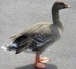 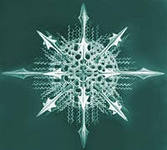 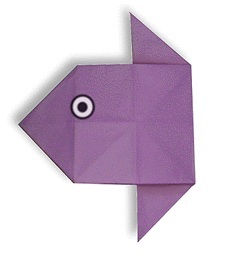 